Developing the Foundations of Literacy Through PlayPractice GuidelinesDenny Early Learning & Childcare Centre Eveline ChanTrainee Educational Psychologist IntroductionThis short booklet has been developed as a result of completing a series of support and development workshops with Denny Early Learning & Childcare Centre on supporting the foundational skills of literacy through play. This booklet details the significance of the adult’s role in play and outlines key information for each foundational literacy skill. Most importantly, it includes the contributions from Denny Early Learning & Childcare Centre practitioners on what is currently working well in practice.The key materials and references used to develop this booklet and the series of workshops, can be found at the end of this resource.Role of the AdultAs adults, we can take on many roles in play. We may come in and out each one several times throughout the day and how much involvement we have might lie on this continuum. Research on successful outcomes of Early Years provision – both in the short term and for later success in school and as adults – has pointed to some general guidelines.The best outcomes for children’s learning occur where most of the activity within a child’s day is a mixture of: child-initiated play actively supported by adults andfocused learning, with adults guiding the learning through playful, rich experiential activities. Overall, the research suggests it is important that we have a balance of child-initiated activities (which enhance curiosity and social relationships between children) and structured activities (which enhance concentration and thinking).Remember this quote…One key role the adult has is to meet the child where they are at developmentally. A theorist called ‘Vygotsky’ believed in learning potential. He believed that a child’s abilities are not fixed, but rather, with the right support from a peer or adult, a child will learn.Research highlight the following conditions for effective play…(Sayeed & Guerin, 2000, p7)It will not be a surprise to you that the literature emphasises the need for a child to feel safe, comfortable, curious and stimulated in order to learn. Remember the essential aspects which drive early learning are wellbeing; communication; and promoting curiosity, inquiry and creativity.As EYOs you spend a lot of your day ensuring children are feeling secure. Remember, children are not born with the skills to calm themselves down (self - regulate) so you have to do this with them (co - regulate).The Role of the Adult: Five to ThriveRemember that within the Five to Thrive approach, as well as the five activities of RESPOND; CUDDLE; RELAX; PLAY; and TALK; we have the three processes or ‘tasks’ which are seen across the five blocks. Remember that these three processes are attachment needs and is what we need from other people in general for our brains to grow.Phonological AwarenessConsider this game…First person…I went out for dinner and had something beginning with ‘T’, Tacos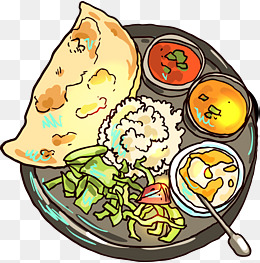 Next person...I went out for dinner and had something beginning with ‘T’, Tacos and something beginning with ‘T’, TomatoesPerson after adds another item and so onUse Maracas to beat out syllables of the food/drink items.What skills would you need to play this game?You may have considered some of the following…Social Listening & Aural attention: These are fundamental and in itself is developmental in nature. To play the game you need to pay attention to whoever is speaking, you need good eye contact, ability to take turns and not interrupt – these are all social listening and aural attention skills.Discrimination of sounds: Refers to the ability to hear the difference between a range of sounds e.g. between speech sounds and non-speech sounds. It helps children to focus on what was happening in front of them and not be distracted from outside noise.Auditory memory: Really important for phonological awareness. Refers to the ability for the child to be able to hold information in their memory so that they can start to work with and process that information. For this game, the child needs the ability to remember the previous food items that were said, hold this in their head and use it to give an answer.Rhyme awareness and detection: Ability to hear if two words rhyme or sound the same at the end. By the time children are able to speak and listen at a level typical for the average 3-year-old, they are usually aware of rhyme.Syllable Detection: The ability for children to be able to break words into syllables. To play this game children need to know the ‘beats’ in each word. This game involves beating each syllable out with a musical instrument.Phoneme discrimination: Ability to hear individual sounds within a word e.g. ‘Tacos’ has different sounds and can be broken into /t/ /a/ etc.Alliteration detection: Being able to isolate a first sound at the beginning of a word. It also covers, being able to recognise that two or more words begin with the same sound (More advanced – being able to produce words beginning with the same sound). Generally, before children can recognise individual sounds in a word (phonemes) they need to recognise the individual beats within a word (Syllable). E.g. basket = bas-ket for syllable detection and ‘b’, ‘a’, ‘s’ etc for individual sounds.IMPORTANT NOTE: The aim is not for you to remember all of these but to have an awareness that there are a number of different skills children need in order to develop phonological awareness. These skills lie on a continuum, but it is important to remember that not all development is linear, and some children will go back to refine some of the earlier skills as they develop some of the later skills.Supporting Phonological Awareness at Denny ELCC Supporting Oral Language at Denny ELCCHow do we support language development during play?Denny Practitioners discussed the following:Reflection Points to Support LanguageFine Motor SkillsConsider the activity of making something out of Playdoh. What skills do children use/and develop through this activity?You may have considered some skills which involves the brain, hands or body. These are the key building blocks for fine motor skill development.The BrainWhen using fine motor skills (for example playing playdoh) these skills are used by the brain: Through each experience, your brain may store learning for the next time. All these skills are crucial to the development of literacy e.g. when learning to write the first letter of your name you use all of these skills which are developed through play.The HandsThese are the fine motor skills used by the hands when playing playdohThe BodySummary of Fine Motor SkillsSupporting Fine Motor Skills in Denny ELCCConcepts of PrintChildren have to learn that print is significant.They have to recognise that print is different from pictures, that words and letters are different from numbers.They also have to know what reading and writing is for, and how people do it – for instance in English print goes from left to right and from top to bottom.Finally, they must be familiar with the letters of the alphabet, and how these are used to represent words.Helping children to recognise the nature and function of print is an important element in laying the foundations of literacy. Reflection Points for Concepts of PrintSupporting Concepts of Print in Denny ELCCResources/ReferencesArticles/DocumentsBuilding the Ambition:http://www.gov.scot/Resource/0045/00458455.pdf Getting it Right for Play: http://www.playscotland.org/wp-content/uploads/assets/Power-of-Play.pdf Learning, Playing and Interacting: Good Practice in the Early Years Foundations Stage:https://www.keap.org.uk/documents/LearningPlayingInteracting.pdfScotland Play Strategy:http://www.gov.scot/resource/0043/00437132.pdf ICAN Talk Series – Document on Speech and Language Needs:http://www.talkingpoint.org.uk/sites/talkingpoint.org.uk/files/I_CAN_Talk_7_-_Speech_Language_and_Communication_Needs_and_the_Early_Years-3.pdf Books ABC and beyond. Building emergent literacy in Early Childhood Settings by Elaine Weitzman and Janice Greenberg.Foundations of Literacy by Sue Palmer & Ros BayleyPlay, Learning and the Early Childhood Curriculum by Elizabeth WoodThe Whole-Brain Child by Daniel Siegel & Tina Payne BrysonWeblinkshttps://highlandliteracy.com/emerging-literacy/http://www.theteddybearnursery.co.uk/wp-content/uploads/2017/02/Five-to-Thrive-parents-guide.pdf https://fivetothrive.org.uk/resources/ http://mamaot.com/developmental-progression-of-handwriting-skills/#prewriting